THỂ LỆ Cuộc thi ý tưởng khởi nghiệp đổi mới sáng tạo năm 2023Mục đích và yêu cầu1. Mục đích: Nhằm thúc đẩy tinh thần khởi nghiệp, trang bị kiến thức, kỹ năng về khởi nghiệp cho học sinh, sinh viên và viên chức. Thúc đẩy hoạt động nghiên cứu khoa, chuyển đổi số, thương mại hóa hình thành các dự án khởi nghiệp trong các cơ sở giáo dục.   Tạo môi trường để học sinh, sinh viên (HSSV) và viên chức hình thành và hiện thực hóa các ý tưởng, giải pháp, dự án khởi nghiệp tạo giá trị cho bản thân, gia đình, cộng đồng và xã hội; giải quyết các vấn đề của cộng đồng, xã hội, góp phần đẩy mạnh phát triển kinh tế, xã hội. Tuyển chọn các ý tưởng sáng tạo khởi nghiệp trong HSSV, viên chức có chất lượng tốt tham gia các cuộc thi, hội thi cấp cao và hỗ trợ trong việc phát triển ý tưởng sáng tạo khởi nghiệp thành dự án khởi nghiệp.Tìm kiếm và hỗ trợ ươm tạo các dự án, ý tưởng khởi nghiệp tiềm năng của HSSV và viên chức. 2. Yêu cầu:Các đề án dự thi đảm bảo tính khả thi, tính sáng tạo và tuân thủ các quy định của Pháp luật. Thời gian, địa điểm và đối tượng dự thi1. Thời gian và địa điểm:Nhận hồ sơ: từ ngày ra Thông báo cho đến hết ngày 15/08/2023.Vòng sơ khảo: dự kiến ngày 16/8/2023 đến 15/9/2023Ngày thi chung kết: dự kiến ngày 15/10/20232. Đối tượng dự thi:Học sinh, sinh viên đang học tập tại Trường Đại học Tây Nguyên và các cơ sở giáo dục khác có quan tâm.Viên chức đang công tác tại Trường Đại học Tây Nguyên.Thí sinh có thể dự thi theo cá nhân hoặc nhóm (không quá 5 người) và có thể đăng ký tham gia nhiều ý tưởng, dự án. 	Lưu ý: Những ý tưởng, dự án khởi nghiệp đã đạt từ giải ba trở lên tại các cuộc thi, hội thi cấp tỉnh và tương đương không được tham gia Cuộc thi lần này. Lĩnh vực dự thi: Các ý tưởng khởi nghiệp đổi mới sáng tạo có thể từ 5 lĩnh vực sau đây: + Công nghiệp, chế tạo sản phẩm;  + Nông, lâm, ngư nghiệp; + Giáo dục, du lịch, dịch vụ, tài chính;  + Y tế, chăm sóc sức khỏe, công nghệ làm đẹp; + Kinh doanh tạo tác động xã hội; Ý tưởng, dự án tham dự cuộc thi cần có tính mới, có tính ứng dụng, có giá trị thực tiễn và không phải là đối tượng tranh chấp bản quyền tác giả. Khuyến khích các ý tưởng có tính mới, hàm lượng khoa học cao, ứng dụng, chuyển giao khoa học - kỹ thuật. Quy định về bài dự thi:  1. Hình thức:Bài dự thi được trình bày bằng Tiếng Việt, đánh máy trên khổ A4, cỡ chữ 14, phông chữ Times New Roman. Nội dung trình bày (Hướng dẫn tại Phụ lục 01 đính kèm). 2. Sản phẩm gửi kèm bài dự thi:01 bản thuyết minh dự án (Mô tả chi tiết trong Phụ lục số 01 đính kèm theo); 01 video clip  thuyết trình có độ dài không quá 03 phút (Mô tả chi tiết tại Phụ lục số 02 đính kèm);  Mẫu hồ sơ KN, ĐMST 2023 (Phụ lục 1,2)Quy định về các vòng thi:Nhận hồ sơ: Thời gian: từ ngày ra Thông báo cho đến 17h00 ngày 15/08/2023.-  Hồ sơ hợp lệ là hồ sơ đáp ứng các yêu cầu như trong Mục IV và có tên trong danh sách do các đơn vị gửi qua email theo Thông báo. 2. Vòng sơ khảo:- Thời gian: dự kiến ngày 16/8/2023 đến  15/9/2023- Hội đồng BGK Vòng sơ khảo thẩm định và chấm điểm trực tiếp những đề án đạt được tiêu chí của cuộc thi để chọn các dự án đáp ứng tiêu chuẩn vào Vòng chung kết.3. Vòng chung kết:- Thời gian: dự kiến ngày 15/10/2023- Địa điểm dự kiến: Hội trường 7.1- Nhà điều hành, Trường Đại học Tây Nguyên- Hình thức tổ chức: Thí sinh/ nhóm lọt vào vòng chung kết sẽ tham gia các phần trực tiếp, cụ thể:  + Trình bày ý tưởng dự thi (pitching) trong không quá 05 phút trước Hội đồng BGK vòng chung kết. Khuyến khích trình bày có sản phẩm mẫu.  + Mỗi nhóm trả lời 2 đến 3 câu hỏi của BGK sau phần trình ý tưởng. 4. Các tiêu chí đánh giá   	Các ý tưởng khởi nghiệp đổi mới sáng tạo được đánh giá dựa theo 8 tiêu chí chấm với số điểm cụ thể như sau: 5. Trách nhiệm của tác giả và nhóm tác giả tham dự Cuộc thi Thực hiện các quy định của Thể lệ Cuộc thi, đảm bảo sản phẩm dự thi phải tuân thủ đúng yêu cầu của Ban Tổ chức. Không xâm phạm quyền sở hữu trí tuệ theo quy định và chịu trách nhiệm về tính chính xác của thông tin trong hồ sơ dự thi. Các sản phẩm dự thi không phải là đối tượng tranh chấp bản quyền tác giả. Các giải pháp, ý tưởng sáng tạo muốn bảo hộ quyền sở hữu trí tuệ phải đăng ký tại cơ quan có thẩm quyền trước khi công bố giải. Trong trường hợp tranh chấp bản quyền phát sinh sau khi sản phẩm dự thi đoạt giải, đối tượng dự thi hoàn toàn chịu trách nhiệm theo quy định của pháp luật. Mọi chi phí hay các khoản nộp thuế liên quan đến giải thưởng Cuộc thi do tác giả, nhóm tác giả đoạt giải chịu trách nhiệm theo quy định của pháp luật. V. Cơ cấu giải thưởng:Tổng cộng có 12 giải thưởng bằng tiền mặt, cụ thể như sau:Trên đây là Thể lệ Cuộc thi ý tưởng khởi nghiệp, đổi mới sáng tạo năm 2023. Trong quá trình tổ chức Cuộc thi, Thể lệ Cuộc thi có thể được sửa đổi và bổ sung từ Ban Tổ chức để phù hợp với thực tiễn và sẽ được thông báo kịp thời đến thí sinh. BAN TỔ CHỨCBỘ GIÁO DỤC VÀ ĐÀO TẠOTRƯỜNG ĐẠI HỌC TÂY NGUYÊN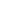 CỘNG HÒA XÃ HỘI CHỦ NGHĨA VIỆT NAMĐộc lập – Tự do – Hạnh phúc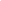 STT Tiêu chí Điểm 1. Sự cần thiết của sản phẩm, dịch vụ đối với nhu cầu thị trường: Giá trị của sản phẩm, dịch vụ đem lại cho khách hàng, cộng đồng và xã hội; Xác định và đánh giá đúng đối tượng, phân khúc khách hàng mục tiêu của sản phẩm, dịch vụ…20 điểm 2. Tính khả thi của ý tưởng. dự án: Tính hiệu quả của dự án bao gồm cơ cấu chi phí, giá thành cạnh tranh so với các loại sản phẩm, dịch vụ đã có trên thị trường… Kết quả của dự án: doanh thu, lợi nhuận dự kiến, khả năng tăng trưởng, tốc độ phát triển dự án 20 điểm 3. Tính độc đáo, sáng tạo của sản phẩm, dịch vụ so với các sản phẩm đã có trên thị trường.15 điểm 4. Kế hoạch sản xuất, kinh doanh: Kế hoạch sản xuất hàng hóa hợp lý; Phân tích và đánh giá được rủi ro; Có giải pháp xây dựng các kênh phân phối hàng hóa/ dịch vụ; Có kế hoạch phát triển, mở rộng thị trường;  10 điểm 5Nguồn lực thực hiện ý tưởng, dự án: Tính sẵn sàng tham gia của đội ngũ nhân sự, cơ cấu tổ chức bộ máy nhân sự cho dự án; Các đối tác chính, giải pháp huy động vốn để triển khai dự án  10 điểm 6 Kênh truyền thông: Lập kế hoạch truyền thông tổng thể; Giải pháp truyền thông độc đáo và khác biệt… 10 điểm 7Khả năng thuyết trình, trình bày ý tưởng/dự án  15 điểm Tổng  điểm 01 giải Nhất:2.000.000 đồng/ giải02 giải Nhì:1.000.000 đồng/ giải03 giải Ba:700.000 đồng/ giải06 giải Khuyến khích:500.000 đồng/ giải